Mediante estas flores matemáticas podemos trabajar las diferentes operaciones básicas.  Como trabajarlas: 1. En el centro de la flor, situamos la operación multiplicación, junto con el número que va a ser el operador.  2. En los pétalos interiores, situamos los números que van a ser objeto de la operación.  3. Y en los pétalos exteriores, nuestros niños, deberán de colocar el número resultante de realizar la operación del centro sobre el número del pétalo interior.  4. Cada una de las flores, viene con un ejemplo y hemos dejado las plantillas para que tú realices tus propias flores matemáticas. 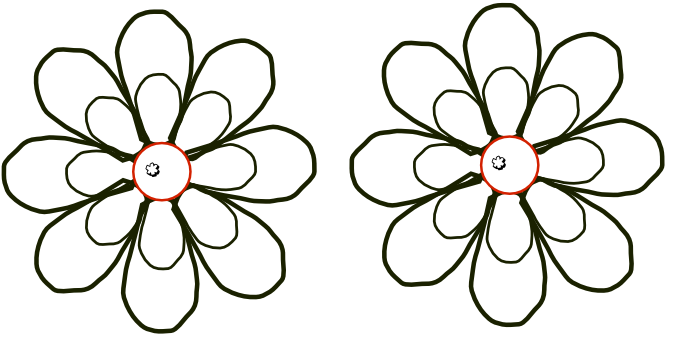 